											ГБОУ «Курчатовская школа»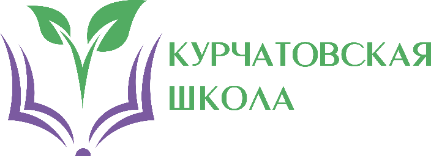 ПЛАН ВНЕКЛАССНЫХ ИНТЕГРИРОВАННЫХ МЕРОПРИЯТИЙ НА 2017-2018 УЧЕБНЫЙ ГОД№МероприятиеМесто проведенияДата проведенияУчастникиОтветственные1Квест на командообразование «Вместе мы сила!»Отделение «Вектор»16.11.2017Маршал 6 кл; + Интеграция 6-8 кл; + Интернат 7О,8К клНикитина ИА, Пономарева ВВ / Громова Н.Ю., Коньшина И.В., Бриткевич Д.А.2Физическая сказка      «О настоящих чудесах»Отделение «Физмат»22.11.2017 15:00Физмат + Интернат -/ Громова Н.Ю., Коньшина И.В., Бриткевич Д.А.3Батл-караоке «Вместе с песней»Отделение «Факультет»07.12.2017Факультет 7 кл + Интеграция 9-11 кл-/ Громова Н.Ю., Коньшина И.В., Бриткевич Д.А.4Сценический интерактив «В гостях у сказки»Отделение «5-ый элемент»26.01.20185 элемент 3 кл + Интеграция 4-5 кл + Интернат 2,3,4 клРисунки по сказкам Кобозева ОВ, Корсакова ЮМ, Ведешкина УС / Громова Н.Ю., Коньшина И.В., Бриткевич Д.А.5Познавательно –игровая программа «Урок вежливости»Отделение «Маршал»15.02.2018Маршал 5,6 кл + Интернат 3,4,6 кл + Интеграция 5-7 кл Щелчкова СА, Бахторова ГЛ, Лоенова ТВ / Громова Н.Ю., Коньшина И.В., Бриткевич Д.А.6Познавательно – игровая программа «В стране кукол»Отделение «Вектор»15.03.2018Вектор 1-2 кл + Интернат 2,3,4 кл + Интеграция 3-4 клУчастие в мастер классе. Педагоги ДО/ Громова Н.Ю., Коньшина И.В., Бриткевич Д.А.7Спортивная программа «Весёлые старты»Отделение «Факультет»19.04.2018Вектор 5,6 кл + Интернат 6,7,8 кл + Интеграция 5-7 клПилюгин МВ/ Громова Н.Ю., Коньшина И.В., Бриткевич Д.А.8Литературно – музыкальная гостиная «И всё о той войне»Отделение «Маршал»10.05.2018Маршал 7-9 кл + Интернат 8,9,10 кл + Интеграция Конкурс рисунков о войне Мостова НА/ Громова Н.Ю., Коньшина И.В., Бриткевич Д.А.